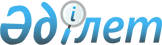 Об утверждении бюджета Бадамшинского сельского округа на 2020-2022 годыРешение Каргалинского районного маслихата Актюбинской области от 6 января 2020 года № 408. Зарегистрировано Департаментом юстиции Актюбинской области 10 января 2020 года № 6650
      Сноска. Вводится в действие с 01.01.2020 в соответствии с пунктом 9 настоящего решения.
      В соответствии с пунктом 2 статьи 9–1 Бюджетного кодекса Республики Казахстан от 4 декабря 2008 года, статьей 6 Закона Республики Казахстан от 23 января 2001 года "О местном государственном управлении и самоуправлении в Республике Казахстан", Каргалинский районный маслихат РЕШИЛ:
      1. Утвердить бюджет Бадамшинского сельского округа на 2020-2022 годы согласно приложениям 1, 2 и 3 соответственно, в том числе на 2020 год в следующих объҰмах:
      1) доходы 371 136 тысяч тенге,
      в том числе:
      налоговые поступления 16 869 тысяч тенге;
      неналоговые поступления 47 тысяч тенге;
      поступления трансфертов 354 220 тысяч тенге;
      2) затраты 375 502,9 тысяч тенге;
      3) чистое бюджетное
      кредитование 0 тысяч тенге,
      в том числе:
      бюджетные кредиты 0 тысяч тенге;
      погашение бюджетных кредитов 0 тысяч тенге;
      4) сальдо по операциям
      с финансовыми активами 0 тысяч тенге,
      в том числе:
      приобретение финансовых активов 0 тысяч тенге;
      5) дефицит (профицит) бюджета -4 366,9 тысяч тенге;
      6) финансирование дефицита
      (использование профицита) бюджета 4 366,9 тысяч тенге.
      Сноска. Пункт 1 с изменениями, внесенными решениями Каргалинского районного маслихата Актюбинской области от 03.04.2020 № 442 (вводится в действие с 01.01.2020); от 03.06.2020 № 464 (вводится в действие с 01.01.2020); от 13.07.2020 № 478 (вводится в действие с 01.01.2020); от 16.09.2020 № 494 (вводится в действие с 01.01.2020); от 23.11.2020 № 520 (вводится в действие с 01.01.2020).


      2. Учесть, что в доход бюджета сельского округа зачисляются следующие поступления:
      индивидуальный подоходный налог;
      налог на имущество физических лиц;
      единый земельный налог;
      налог на транспортные средства;
      доходы от аренды имущества, находящегося в государственной собственности;
      прочие неналоговые поступления.
      3. Принять к сведению и руководству, что в соответствии со статьей 7 Закона Республики Казахстан от 4 декабря 2019 года "О республиканском бюджете на 2020-2022 годы" установлено:
      с 1 января 2020 года:
      1) минимальный размер заработной платы - 42500 тенге;
      2) месячный расчетный показатель для исчисления пособий и иных социальных выплат, а также применения штрафных санкций, налогов и других платежей в соответствии с законодательством Республики Казахстан – 2651 тенге;
      3) величина прожиточного минимума для исчисления размеров базовых социальных выплат – 31183 тенге.
      Принять к сведению и руководству, что в соответствии с пунктом 8 Указа Президента Республики Казахстан от 8 апреля 2020 года "Об уточненном республиканском бюджете на 2020 год" установлено:
      с 1 апреля 2020 года:
      1) месячный расчетный показатель для исчисления пособий и иных социальных выплат, а также применения штрафных санкций, налогов и других платежей в соответствии с законодательством Республики Казахстан – 2778 тенге.
      2) величина прожиточного минимума для исчисления размеров базовых социальных выплат – 32668 тенге.
      Сноска. Пункт 3 – в редакции решения Каргалинского районного маслихата Актюбинской области от 13.07.2020 № 478 (вводится в действие с 01.01.2020).


      4. Учесть в бюджете сельского округа на 2020 год субвенции, передаваемые из районного бюджета в сумме – 121 360 тысяч тенге.
      5. Учесть в бюджете сельского округа на 2020 год поступление целевых текущих трансфертов из республиканского бюджета на:
      1) увеличение оплаты труда педагогов государственных организации дошкольного образования;
      2) доплата за квалификационную категорию педагогам государственных организаций дошкольного образования;
      3) установление доплат к заработной плате работников, предоставляющих специальные социальные услуги в государственных организациях социальной защиты населения.
      Распределение указанных трансфертов определяется на основании решения аппарат акима сельского округа.
      6. Учесть в бюджете сельского округа на 2020 год поступление целевых текущих трансфертов из областного бюджета на:
      1) снижение оплаты за питание в дошкольных организациях образования получающим адресную социальную помощь;
      2) увеличение ежегодного оплачиваемого трудового отпуска продолжительностью 42 календарных дней педагогических работников до 56 дней (работников детских дошкольных организаций);
      3) реализацию государственного образовательного заказа в дошкольных организациях.
      Распределение указанных трансфертов определяется на основании решения аппарат акима сельского округа.
      7. Учесть в бюджете сельского округа на 2020 год поступление целевых трансфертов из районного бюджета на:
      1) реализацию государственного образовательного заказа в дошкольных организациях образования;
      2) благоустройство и озеленение населенных пунктов.
      3) капитальные расходы подведомственных государственных учреждений и организаций.
      4) обеспечение деятельности акима города районного значения, села, поселка, сельского округа;
      5) освещение улиц в населенных пунктах;
      6) обеспечение санитарии населенных пунктов;
      7) обеспечение функционирования автомобильных дорог в городах районного значения, селах, поселках, сельских округах.
      Распределение указанных трансфертов определяется на основании решения аппарат акима сельского округа.
      Сноска. Пункт 7 с изменениями, внесенными решениями Каргалинского районного маслихата Актюбинской области от 03.04.2020 № 442 (вводится в действие с 01.01.2020); от 03.06.2020 № 464 (вводится в действие с 01.01.2020).


      8. Государственному учреждению "Аппарат Каргалинского районного маслихата" в установленном законодательством порядке обеспечить:
      1) государственную регистрацию настоящего решения в Департаменте юстиции Актюбинской области;
      2) размещение настоящего решения на интернет - ресурсе Каргалинского районного маслихата после его официального опубликования.
      9. Настоящее решение вводится в действие с 1 января 2020 года. Бюджет Бадамшинского сельского округа на 2020 год
      Сноска. Приложение 1 – в редакции решения Каргалинского районного маслихата Актюбинской области от 23.11.2020 № 520 (вводится в действие с 01.01.2020). Бюджет Бадамшинского сельского округа на 2021 год Бюджет Бадамшинского сельского округа на 2022 год
					© 2012. РГП на ПХВ «Институт законодательства и правовой информации Республики Казахстан» Министерства юстиции Республики Казахстан
				
      ПРедседатель сессии Караглинского 
районного маслихата 

С. Аманжолов

      Секретарь Каргалинского 
районного маслихата 

Н. Заглядова
Приложение 1 к решению Каргалинского районного маслихата от 6 января 2020 года № 408
Категория
Категория
Категория
Категория
Категория
Сумма, 
тысяч тенге
Класс
Класс
Класс
Класс
Сумма, 
тысяч тенге
Подкласс
Подкласс
Подкласс
Сумма, 
тысяч тенге
Специфика
Специфика
Сумма, 
тысяч тенге
Наименование
Сумма, 
тысяч тенге
I.Доходы
371 136
1
Налоговые поступления
16 869
01
Подоходный налог
7 922
2
Индивидуальный подоходный налог
7 922
04
Hалоги на собственность
8 947
1
Hалоги на имущество
353
3
Земельный налог
413
4
Hалог на транспортные средства
8181
2
Неналоговые поступления
47
01
Доходы от государственной собственности
23
5
Доходы от аренды имущества, находящегося в государственной собственности
23
06
Прочие неналоговые поступления
24
1
Прочие неналоговые поступления
24
4
Поступления трансфертов 
354 220
02
Трансферты из вышестоящих органов государственного управления
354 220
3
Трансферты из районного (города областного значения) бюджета
354 220
Функциональная группа
Функциональная группа
Функциональная группа
Функциональная группа
Функциональная группа
Функциональная группа
Сумма, 
тысяч тенге
Функциональная подгруппа
Функциональная подгруппа
Функциональная подгруппа
Функциональная подгруппа
Функциональная подгруппа
Сумма, 
тысяч тенге
Администратор бюджетных программ
Администратор бюджетных программ
Администратор бюджетных программ
Администратор бюджетных программ
Сумма, 
тысяч тенге
Программа
Программа
Программа
Сумма, 
тысяч тенге
Подпрограмма
Подпрограмма
Сумма, 
тысяч тенге
Наименование
Сумма, 
тысяч тенге
II. Затраты
375 502,9
01
Государственные услуги общего характера
65 688
1
Представительные, исполнительные и другие органы, выполняющие общие функции государственного управления
65 688
124
Аппарат акима города районного значения, села, поселка, сельского округа
65 688
001
Услуги по обеспечению деятельности акима города районного значения, села, поселка, сельского округа
65 288
032
Капитальные расходы подведомственных государственных учреждений и организаций
400
04
Образование
137 505
1
Дошкольное воспитание и обучение
136 871
124
Аппарат акима города районного значения, села, поселка, сельского округа
136 871
004
Дошкольное воспитание и обучение и организация медицинского обслуживания в организациях дошкольного воспитания и обучения
10 768
041
Реализация государственного образовательного заказа в дошкольных организациях образования
126 103
2
Начальное, основное среднее и общее среднее образование
634
124
Аппарат акима города районного значения, села, поселка, сельского округа
634
005
Организация бесплатного подвоза учащихся до ближайшей школы и обратно в сельской местности
634
06
Социальная помощь и социальное обеспечение
9 576
2
Социальная помощь
9 576
124
Аппарат акима города районного значения, села, поселка, сельского округа
9 576
003
Оказание социальной помощи нуждающимся гражданам на дому
9 576
07
Жилищно-коммунальное хозяйство
157 733,9
3
Благоустройство населенных пунктов
157 733,9
124
Аппарат акима города районного значения, села, поселка, сельского округа
157 733,9
008
Освещение улиц в населенных пунктах
10 576,9
009
Обеспечение санитарии населенных пунктов
9 102
011
Благоустройство и озеленение населенных пунктов
138 055
12
Транспорт и коммуникации
5 000 
1
Автомобильный транспорт
5 000 
124
Аппарат акима города районного значения, села, поселка, сельского округа
5 000 
013
Обеспечение функционирования автомобильных дорог в городах районного значения, селах, поселках, сельских округах
5 000 
Функциональная группа
Функциональная группа
Функциональная группа
Функциональная группа
Функциональная группа
Функциональная группа
Сумма, 
тысяч тенге
Функциональная подгруппа
Функциональная подгруппа
Функциональная подгруппа
Функциональная подгруппа
Функциональная подгруппа
Сумма, 
тысяч тенге
Администратор бюджетных программ
Администратор бюджетных программ
Администратор бюджетных программ
Администратор бюджетных программ
Сумма, 
тысяч тенге
Программа
Программа
Программа
Сумма, 
тысяч тенге
Подпрограмма
Подпрограмма
Сумма, 
тысяч тенге
Наименование
Сумма, 
тысяч тенге
III. Чистое бюджетное кредитование
0
Категория
Категория
Категория
Категория
Категория
Сумма, 
тысяч тенге
Класс
Класс
Класс
Класс
Сумма, 
тысяч тенге
Подкласс
Подкласс
Подкласс
Сумма, 
тысяч тенге
Специфика
Специфика
Сумма, 
тысяч тенге
Наименование
Сумма, 
тысяч тенге
5
Погашение бюджетных кредитов
0
01
Погашение бюджетных кредитов
0
1
Погашение бюджетных кредитов, выданных 
из государственного бюджета
0
Функциональная группа
Функциональная группа
Функциональная группа
Функциональная группа
Функциональная группа
Функциональная группа
Сумма, 
тысяч тенге
Функциональная подгруппа
Функциональная подгруппа
Функциональная подгруппа
Функциональная подгруппа
Функциональная подгруппа
Сумма, 
тысяч тенге
Администратор бюджетных программ
Администратор бюджетных программ
Администратор бюджетных программ
Администратор бюджетных программ
Сумма, 
тысяч тенге
Программа
Программа
Программа
Сумма, 
тысяч тенге
Подпрограмма
Подпрограмма
Сумма, 
тысяч тенге
Наименование
Сумма, 
тысяч тенге
IV. Сальдо по операциям с финансовыми активами
0
Приобретение финансовых активов
0
V. Дефицит (профицит) бюджета
-4 366,9
VI.Финансирование дефицита (использование профицита) бюджета
4 366,9
Категория
Категория
Категория
Категория
Категория
Сумма, 
тысяч тенге
Класс
Класс
Класс
Класс
Сумма, 
тысяч тенге
Подкласс
Подкласс
Подкласс
Сумма, 
тысяч тенге
Специфика
Специфика
Сумма, 
тысяч тенге
Наименование
Сумма, 
тысяч тенге
8
Используемые остатки бюджетных средств
4 366,9
01
Остатки бюджетных средств
4 366,9
1
Свободные остатки бюджетных средств
4 366,9Приложение 2 к решению Каргалинского районного маслихата от 6 января 2020 года № 408
Категория
Класс
Подкласс
Специфика
Наименование
Наименование
Сумма, тысяч тенге
I.Доходы
I.Доходы
169 393
1
Налоговые поступления
Налоговые поступления
10 500
04
Hалоги на собственность
Hалоги на собственность
10 500
1
Hалоги на имущество
Hалоги на имущество
394
3
Земельный налог
Земельный налог
492
4
Hалог на транспортные средства
Hалог на транспортные средства
9 614
2
Неналоговые поступления
Неналоговые поступления
79
01
Доходы от государственной собственности
Доходы от государственной собственности
55
5
Доходы от аренды имущества, находящегося в государственной собственности
Доходы от аренды имущества, находящегося в государственной собственности
55
06
Прочие неналоговые поступления
Прочие неналоговые поступления
24
1
Прочие неналоговые поступления
Прочие неналоговые поступления
24
4
Поступления трансфертов 
Поступления трансфертов 
158 814
02
Трансферты из вышестоящих органов государственного управления
Трансферты из вышестоящих органов государственного управления
158 814
3
Трансферты из районного (города областного значения) бюджета
Трансферты из районного (города областного значения) бюджета
158 814
Функциональная группа
Функциональная подгруппа
Администратор бюджетных программ
Программа
Подпрограмма
Наименование
Сумма, тысяч тенге
 II. Затраты
169 393
01
Государственные услуги общего характера
30 756
1
Представительные, исполнительные и другие органы, выполняющие общие функции государственного управления
30 756
124
Аппарат акима города районного значения, села, поселка, сельского округа 
30 756
001
Услуги по обеспечению деятельности акима города районного значения, села, поселка, сельского округа 
30 756
04
Образование
115 063
1
Дошкольное воспитание и обучение
114 428
124
Аппарат акима города районного значения, села, поселка, сельского округа
114 428
004
Дошкольное воспитание и обучение и организация медицинского обслуживания в организациях дошкольного воспитания и обучения 
11 734
041
Реализация государственного образовательного заказа в дошкольных организациях образования
102 694
 2
Начальное, основное среднее и общее среднее образование
635
 124
Аппарат акима города районного значения, села, поселка, сельского округа 
635
 005
Организация бесплатного подвоза учащихся до ближайшей школы и обратно в сельской местности
635
06
Социальная помощь и социальное обеспечение
7 178
2
Социальная помощь
7 178
124
Аппарат акима города районного значения, села, поселка, сельского округа 
7 178
003
Оказание социальной помощи нуждающимся гражданам на дому
7 178
07
Жилищно-коммунальное хозяйство
16 396
3
Благоустройство населенных пунктов
16 396
124
Аппарат акима города районного значения, села, поселка, сельского округа 
16 396
008
Освещение улиц в населенных пунктах
8 352
009
Обеспечение санитарии населенных пунктов
3 378
011
Благоустройство и озеленение населенных пунктов 
4666
Функциональная группа
Функциональная подгруппа
Администратор бюджетных программ
Программа
Подпрограмма
Наименование
Сумма, тысяч тенге
III. Чистое бюджетное кредитование 
0
Категория
Класс
Подкласс
Специфика
 Наименования
Сумма, тысяч тенге
5
Погашение бюджетных кредитов
0
01
Погашение бюджетных кредитов
0
Функциональная группа
Функциональная подгруппа
Администратор бюджетных программ
Программа
Подпрограмма
Наименование
Сумма, тысяч тенге
IV. Сальдо по операциям с финансовыми активами
0
Приобретение финансовых активов
0
V. Дефицит (профицит) бюджета 
0
VI.Финансирование дефицита (использование профицита) бюджета
0
Категория
Класс
Подкласс
Специфика
 Наименования
Сумма, тысяч тенге
7
 Поступления займов
0
01
Внутренние государственные займы
0
2
Договоры займа
0
Функциональная группа
Функциональная подгруппа
Администратор бюджетных программ
Программа
Подпрограмма
Наименование
Сумма, тысяч тенге
16
Погашение займов
0
1
Погашение займов
0
Категория
Класс
Подкласс
Специфика
 Наименования
 Наименования
Сумма тысяч тенге
8
Используемые остатки бюджетных средств
Используемые остатки бюджетных средств
0
01
 Остатки бюджетных средств
 Остатки бюджетных средств
0
1
Свободные остатки бюджетных средств
Свободные остатки бюджетных средств
0Приложение 3 к решениюКаргалинского районного маслихатаот 6 января 2020 года № 408
Категория
Класс
Подкласс
Специфика
Наименование
Наименование
Наименование
Сумма, тысяч тенге
I. Доходы
I. Доходы
I. Доходы
171 174
1
Налоговые поступления
Налоговые поступления
Налоговые поступления
11 234
04
Hалоги на собственность
Hалоги на собственность
Hалоги на собственность
11 234
1
Hалоги на имущество
Hалоги на имущество
Hалоги на имущество
422
3
Земельный налог
Земельный налог
Земельный налог
526
4
Hалог на транспортные средства
Hалог на транспортные средства
Hалог на транспортные средства
10 286
2
Неналоговые поступления
Неналоговые поступления
Неналоговые поступления
79
01
Доходы от государственной собственности
Доходы от государственной собственности
Доходы от государственной собственности
55
5
Доходы от аренды имущества, находящегося в государственной собственности
Доходы от аренды имущества, находящегося в государственной собственности
Доходы от аренды имущества, находящегося в государственной собственности
55
06
Прочие неналоговые поступления
Прочие неналоговые поступления
Прочие неналоговые поступления
24
1
Прочие неналоговые поступления
Прочие неналоговые поступления
Прочие неналоговые поступления
24
4
Поступления трансфертов 
Поступления трансфертов 
Поступления трансфертов 
159 861
02
Трансферты из вышестоящих органов государственного управления
Трансферты из вышестоящих органов государственного управления
Трансферты из вышестоящих органов государственного управления
159 861
3
Трансферты из районного (города областного значения) бюджета
Трансферты из районного (города областного значения) бюджета
Трансферты из районного (города областного значения) бюджета
159 861
Функциональная группа
Функциональная подгруппа
Администратор бюджетных программ
Программа
Подпрограмма
Подпрограмма
Наименование
Сумма, тысяч тенге
 II. Затраты
171 174
01
Государственные услуги общего характера
31 461
1
Представительные, исполнительные и другие органы, выполняющие общие функции государственного управления
31 461
124
Аппарат акима города районного значения, села, поселка, сельского округа 
31 461
001
Услуги по обеспечению деятельности акима города районного значения, села, поселка, сельского округа 
31 461
04
Образование
114 428
1
Дошкольное воспитание и обучение
114 428
124
Аппарат акима города районного значения, села, поселка, сельского округа
114 428
004
Дошкольное воспитание и обучение и организация медицинского обслуживания в организациях дошкольного воспитания и обучения 
11 734
041
Реализация государственного образовательного заказа в дошкольных организациях образования
102 694
 2
Начальное, основное среднее и общее среднее образование
561
 124
Аппарат акима города районного значения, села, поселка, сельского округа 
561
 005
Организация бесплатного подвоза учащихся до ближайшей школы и обратно в сельской местности
561
06
Социальная помощь и социальное обеспечение
7 238
2
Социальная помощь
7 238
124
Аппарат акима города районного значения, села, поселка, сельского округа 
7 238
003
Оказание социальной помощи нуждающимся гражданам на дому
7 238
07
Жилищно-коммунальное хозяйство
18 047
3
Благоустройство населенных пунктов
18 047
124
Аппарат акима города районного значения, села, поселка, сельского округа 
18 047
008
Освещение улиц в населенных пунктах
8 937
009
Обеспечение санитарии населенных пунктов
3 614
011
Благоустройство и озеленение населенных пунктов 
5 496
Функциональная группа
Функциональная подгруппа
Администратор бюджетных программ
Программа
Подпрограмма
Подпрограмма
Наименование
Сумма, тысяч тенге
III. Чистое бюджетное кредитование 
0
Категория
Класс
Подкласс
Специфика
 Наименования
Сумма, тысяч тенге
5
Погашение бюджетных кредитов
0
01
Погашение бюджетных кредитов
0
Функциональная группа
Функциональная подгруппа
Администратор бюджетных программ
Программа
Подпрограмма
Подпрограмма
Наименование
Сумма, тысяч тенге
IV. Сальдо по операциям с финансовыми активами
0
Приобретение финансовых активов
0
V. Дефицит (профицит) бюджета 
0
VI.Финансирование дефицита (использование профицита) бюджета
0
Категория
Класс
Подкласс
Специфика
 Наименования
Сумма, тысяч тенге
7
 Поступления займов
0
01
Внутренние государственные займы
0
2
Договоры займа
0
Функциональная группа
Функциональная подгруппа
Администратор бюджетных программ
Программа
Подпрограмма
Подпрограмма
Наименование
Сумма, тысяч тенге
16
Погашение займов
0
1
Погашение займов
0
Категория
Класс
Подкласс
Специфика
Специфика
 Наименования
 Наименования
Сумма тысяч тенге
8
Используемые остатки бюджетных средств
Используемые остатки бюджетных средств
0
01
 Остатки бюджетных средств
 Остатки бюджетных средств
0
1
Свободные остатки бюджетных средств
Свободные остатки бюджетных средств
0